RESOLUÇÃO Nº 257/2018APROVA A ALTERAÇÃO NO REGIMENTO DA ESCOLA TÉCNICA INTERNACIONAL DA PARAÍBA, LOCALIZADA NA AVENIDA MONSENHOR WALFREDO LEAL, 512, TAMBIÁ, NA CIDADE DE JOÃO PESSOA-PB, MANTIDA POR ASPEC-SOCIEDADE PARAIBANA DE EDUCAÇÃO E CULTURA LTDA. – CNPJ 05.247.100/0001-30.	O CONSELHO ESTADUAL DE EDUCAÇÃO DA PARAÍBA, no uso de suas atribuições e com fundamento no Parecer nº 192/2018, exarado no Processo nº 0014162-5/2018, oriundo da Câmara de Ensino Médio, Educação Profissional e Ensino Superior, e aprovado em Sessão Plenária realizada nesta data,RESOLVE:Art. 1º  Aprovar a alteração no Regimento Escolar da Escola Técnica Internacional da Paraíba, localizada em João Pessoa-PB, mantida por ASPEC - Sociedade Paraibana de Educação e Cultura Ltda. – CNPJ 05.247.100/0001-30.Art. 2º  A presente Resolução entra em vigor na data de sua publicação.Art. 3º  Revogam-se as disposições em contrário.Sala das Sessões do Conselho Estadual de Educação, 12 de julho de 2018.CARLOS ENRIQUE RUIZ FERREIRAPresidente - CEE/PBFERNANDO DUARTE LIRARelator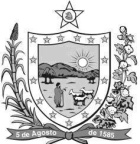 GOVERNODA PARAÍBA            Secretaria de Estado da Educação   Conselho Estadual de Educação